The Arkansas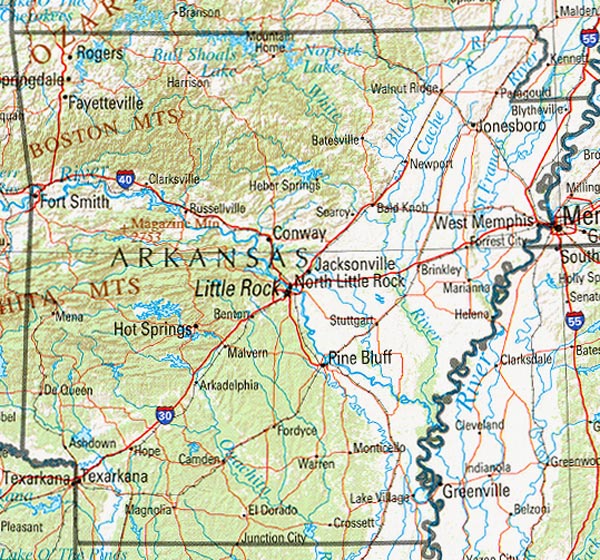 Important Book